§5147.  Installment sale electionNotwithstanding any provision of this Part to the contrary, an individual who transferred, during the taxable year, real or tangible personal property located in this State under an installment sale agreement may elect to recognize, for purposes of determining the taxable income under this chapter, the total gain from that sale in the taxable year of the transfer or to recognize any remaining gain in a subsequent tax year to the extent of the gain not reported in a prior tax year.  An election under this section is not available to an individual unless that individual is a nonresident of this State at the time of the transfer or at the time the election is made by the individual. Any installment interest related to the sale of property for which an election is made under this section is excluded from the taxable income of the nonresident individual under chapter 807 for the taxable year for which the election under this section is made and any subsequent taxable year.  The interest exclusion in this section does not apply to any loan interest arrangement which has as a principal purpose the avoidance of any tax of this State. An election under this section must be made on a timely filed original income tax return, including if filed by any extension granted for filing the return, and, once made, is irrevocable.  [PL 2023, c. 441, Pt. C, §5 (AMD); PL 2023, c. 441, Pt. C, §11 (AFF).]SECTION HISTORYPL 2019, c. 401, Pt. C, §7 (NEW). PL 2019, c. 607, Pt. C, §3 (AMD). PL 2023, c. 441, Pt. C, §5 (AMD). PL 2023, c. 441, Pt. C, §11 (AFF). The State of Maine claims a copyright in its codified statutes. If you intend to republish this material, we require that you include the following disclaimer in your publication:All copyrights and other rights to statutory text are reserved by the State of Maine. The text included in this publication reflects changes made through the First Regular and First Special Session of the 131st Maine Legislature and is current through November 1, 2023
                    . The text is subject to change without notice. It is a version that has not been officially certified by the Secretary of State. Refer to the Maine Revised Statutes Annotated and supplements for certified text.
                The Office of the Revisor of Statutes also requests that you send us one copy of any statutory publication you may produce. Our goal is not to restrict publishing activity, but to keep track of who is publishing what, to identify any needless duplication and to preserve the State's copyright rights.PLEASE NOTE: The Revisor's Office cannot perform research for or provide legal advice or interpretation of Maine law to the public. If you need legal assistance, please contact a qualified attorney.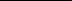 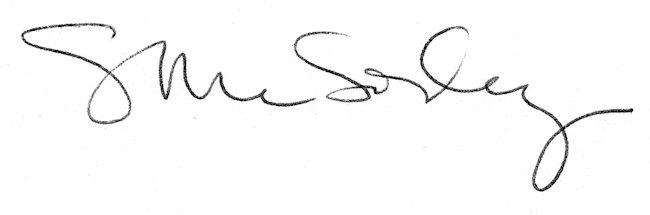 